OBIECTIVUL:  CONTRACT VJ-CL07,,ZONAREA SISTEMELOR DE ALIMENTARE CU APA DIN VALEA JIULUI”OBIECTIVUL:  CONTRACT VJ-CL07,,ZONAREA SISTEMELOR DE ALIMENTARE CU APA DIN VALEA JIULUI”VR_C1 STR. AUŞELULUI VR_D3 STR. MALEIA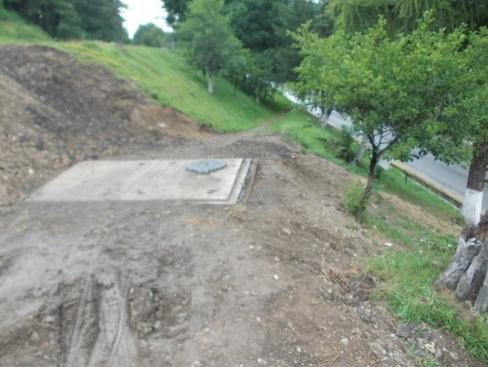 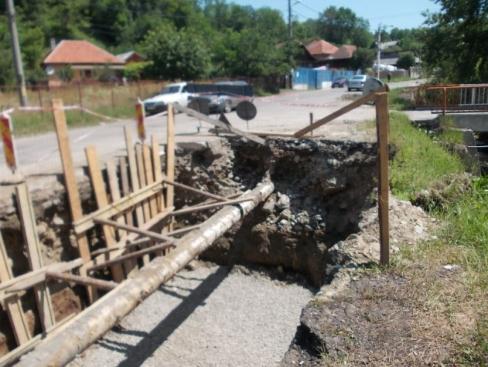 VR_C2 BL. 319 PETRILAVR_C2 BL. 319 PETRILA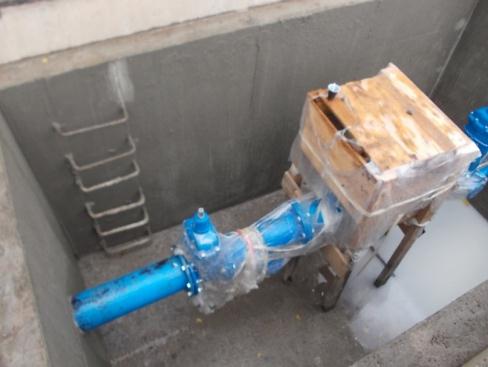 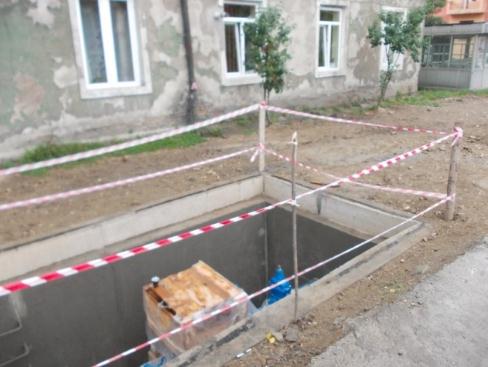 VR_A1 STR. CÂRJEI PETROŞANIVR_D1 STR. REPUBLICII BL. 33 PETRILA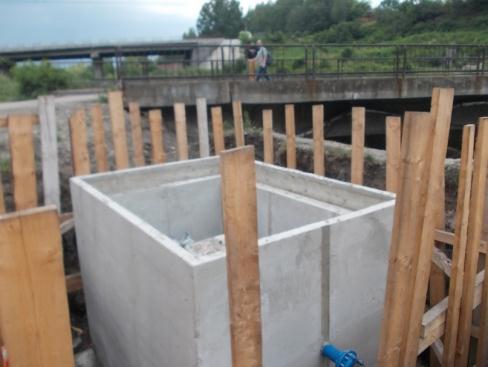 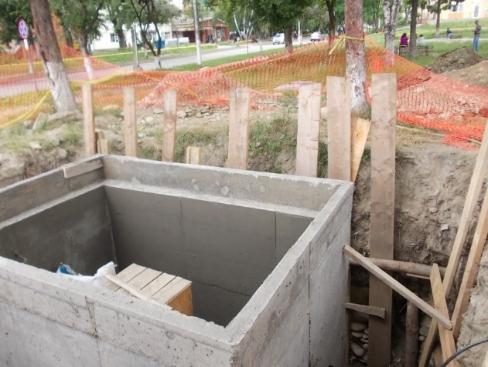 CD3 DEBITMETRU TUNEL PETRILAVANĂ DE SEPARAŢIE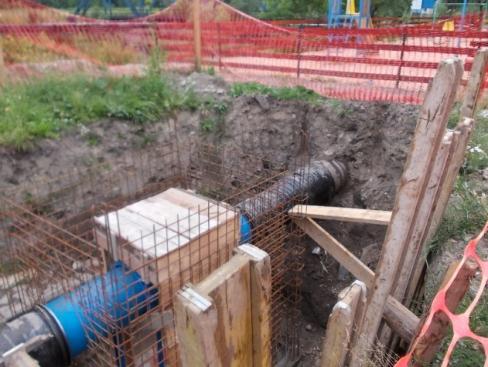 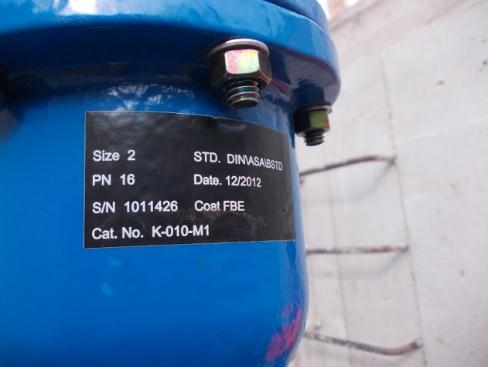 VR_A1 STR. CÂRJEI PETROŞANIVR_C3 STR. GEORGE ENESCU PETROŞANI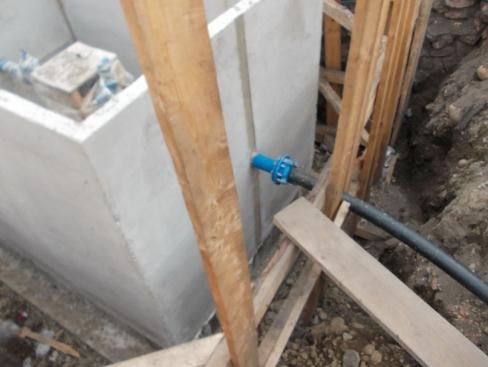 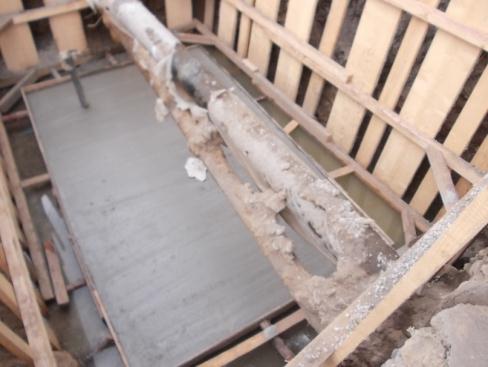 VR_C1 STR. CĂRBUNELUI PETROŞANIVANĂ DE REDUCERE A PRESIUNII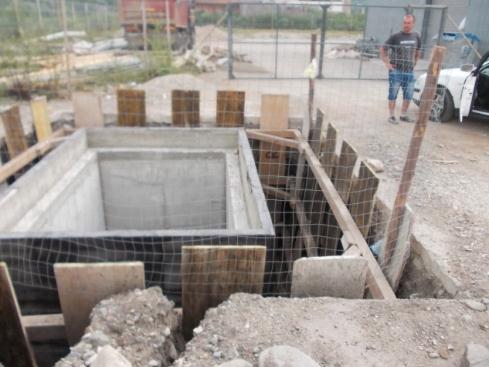 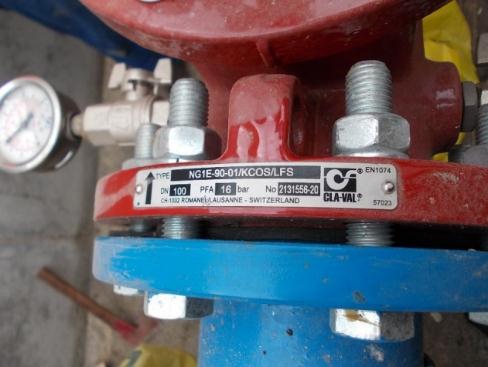 VR_D4 STR. MALEIA PETROŞANIVR_C2 BL. 319 PETRILA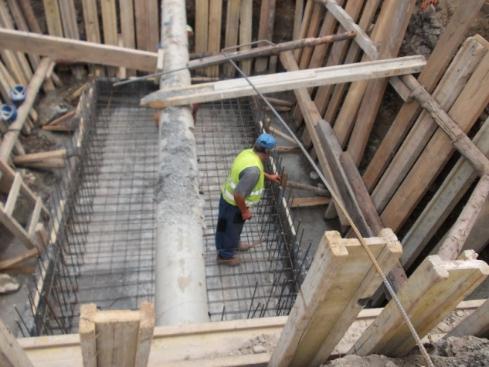 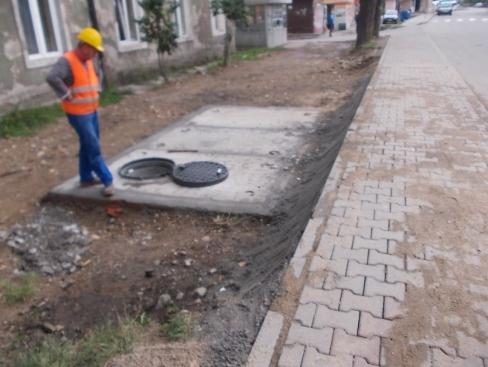 VR_D4 STR. MALEIA PETROŞANI – MONTAJ HIDRAULICVR_D3 STR. MALEIA PETROŞANI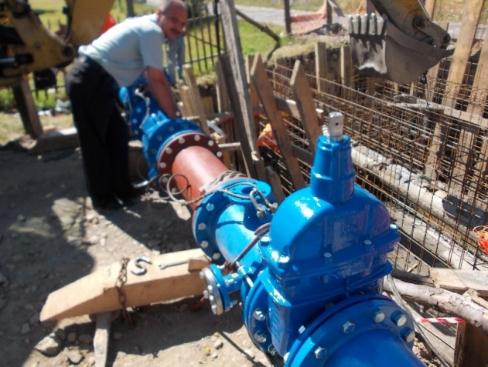 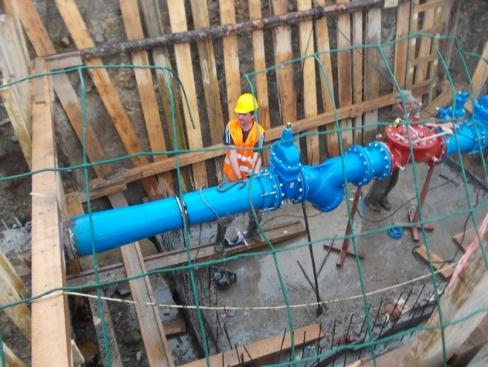 VR_D4 STR. MALEIA PETROŞANIVR_A1 STR. CÂRJEI PETROŞANI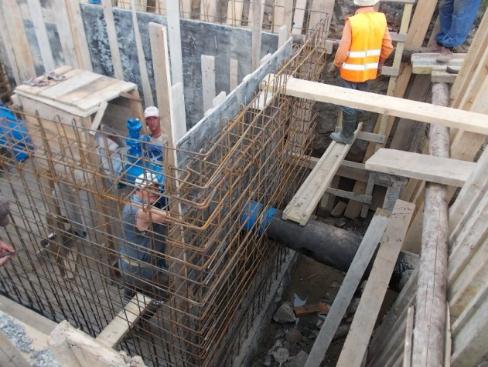 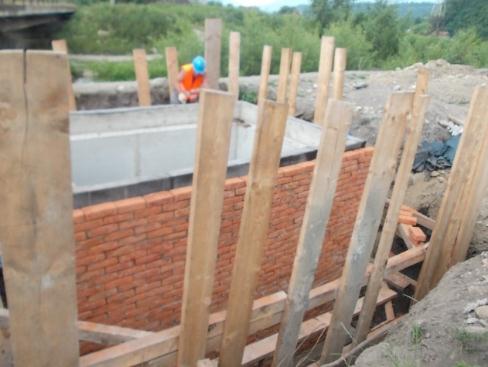 VR_D4 STR. MALEIA PETROŞANIVANĂ DE SEPARAŢIE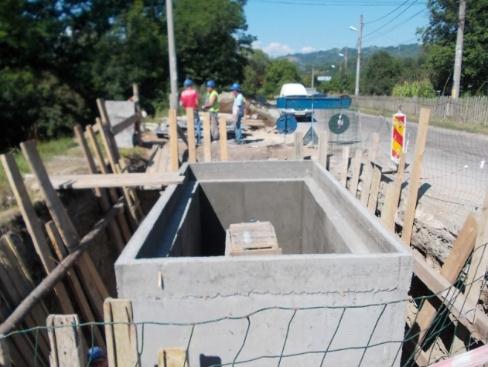 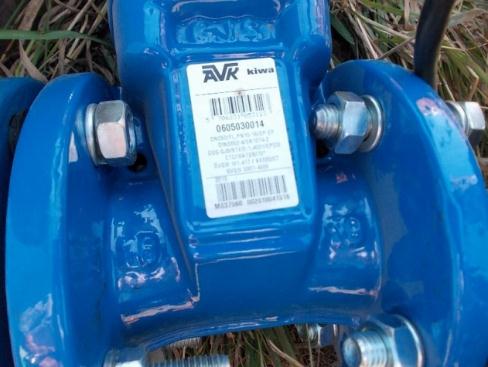 VR_A1 STR. CÂRJEI PETROŞANI - DRENVR_A1 STR. CÂRJEI PETROŞANI - DREN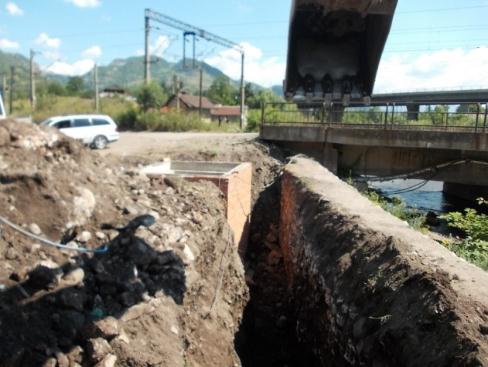 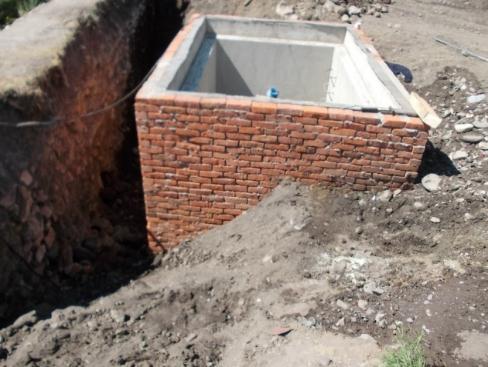 VR_C1 STR. CĂRBUNELUI PETROŞANIVR_C1 STR. CĂRBUNELUI PETROŞANI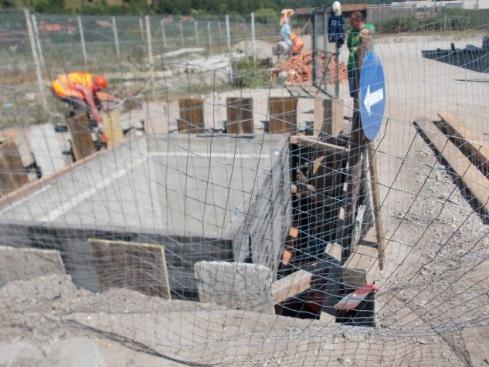 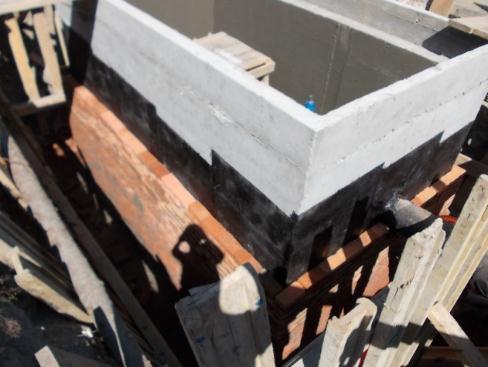 MONTAJ HIDRAULICVR_D3 STR. MALEIA PETROŞANI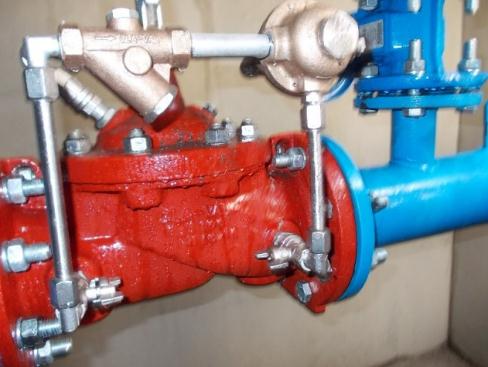 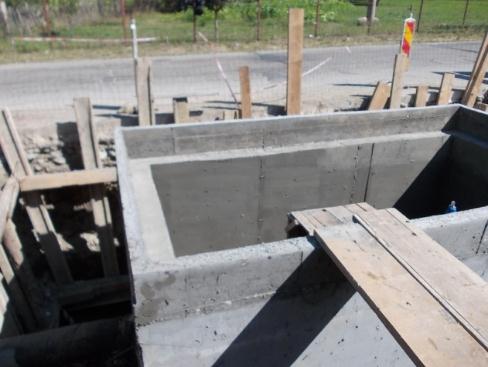 CD 3 DEBITMETRU TUNEL PETRILACD 3 DEBITMETRU TUNEL PETRILA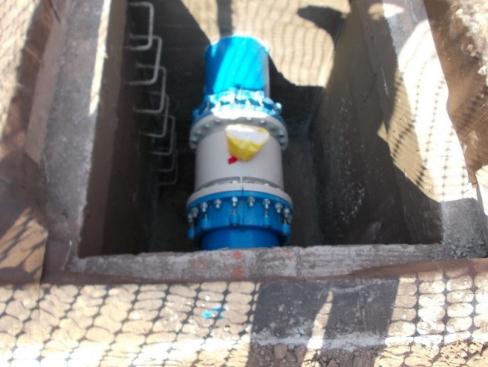 